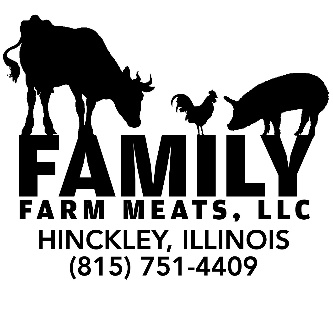 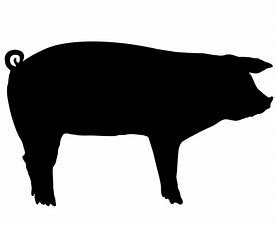 Hog Cutting Instruction FormCustomer Info:Name:___________________________Phone #: _________________________Email: ___________________________Hog Slaughter Date: _____________Portion Size: WholeHalf** Please Select Below All the Options you Desire! **Wrapping:						White Paper Vac Packed **Vac Packed is roughly $60 more on a half and $120 more on a whole than white paper wrap**SHOULDER (Multiple Options)Shoulder SteaksShoulder Roasts    >If Yes, How many lbs. Each? ______Grind for SausageLOIN (CHOOSE 1 OPTION)Butterfly ChopsBack RibsPork TenderloinSpare RibsBoneless ChopsBack RibsPork TenderloinSpare RibsBone In ChopsSpare Ribs ONLYNOTE: IF you choose Butterfly or Boneless chops you get Back Ribs, Spare Ribs and Tenderloin. IF you choose Bone In Chops you only get Spare Ribs!NOTES:BELLY (CHOOSE 1 OPTION)Bacon Cured 1 lb. PacksSLICED Pork Belly/Side PorkPork Belly Left WholeLEG (Multiple Options)Fresh Hams (Not Smoked or Cured)>If yes, How many lbs. Each? _____Smoked Hams>If yes, How many lbs. Each? _____Smoked Ham SteaksGrind for SausageMISC. CUTS (Multiple Options)Neck BonesLiverLardJowlsSAUSAGE*HALF HOG gets up to 2 Sausage Options*WHOLE HOG gets up to 3 Sausage Options(Brats, Links or Patties are an additional charge per lb.)Breakfast Sausage Bulk 1lb. PackBreakfast Sausage LinksBreakfast Sausage PattiesHot Breakfast Sausage Bulk 1lb. PackItalian Sausage Bulk 1 lb. PackItalian Sausage LinksGround Pork Bulk 1 lb. PackSeasoned Pork PattiesBratwurst PattiesFresh BratsBeer BratsCheddar BratsMushroom & Swiss BratsALL CURED MEAT TAKES AN ADDITIONAL 30 DAYS FROM DATE BUTCHERED